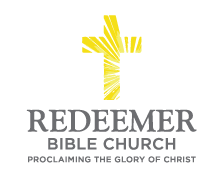 Intro:Preaching Point:  God gave this passage so that you would consistently exercise your spiritual gift in the local church for the glory of Christ.Recognize Clearly the Uniqueness of Your Spiritual Gift, v7-10 (Review)Train Diligently to Use Your Spiritual Gift, v11-13 (Review)M____________ S__________ in Using Your Spiritual Gift, v14-16C____________________________ to Grow:B_____________________________ of Growth:Grow in P_____________________ D____________________ in Doctrine:Grow in L_____________________ C_____________________ for the Church:Conclusion:  